Общество с ограниченной ответственностью «Метаплан»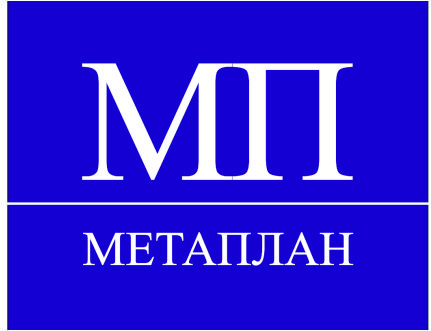 630007, г. Новосибирск, ул. Октябрьская, д. 42, оф. 519Эл. почта: metaplan@bk.ru , раб. тел.: +7 (383) 277-01-10ИНН/КПП 5407954634/540701001ООО «Метаплан» член Ассоциации «Гильдия проектировщиков Сибири» от 04.10.2017 СРО-П-51-5407954634-04102017-00197Проект межевания территориимногоквартирного жилого дома №18по улице Ленина в г. Бердске Новосибирской областиТекстовая частьг. Новосибирск – 2019 г.Авторский коллективПеречень графических и текстовых материаловСодержаниеВведение………………………………………………………………………………………………...51. Сведения о границах территории, в отношении которой утвержден проект межевания………72. Перечень и сведения о площади образуемых земельных участков, в том числе возможные способы их образования……………………………………………………………………………….83. Перечень и сведения о площади образуемых земельных участков, которые будут отнесены к территориям общего пользования или имуществу общего пользования, в том числе в отношении которых предполагаются резервирование или изъятие для государственных или муниципальных нужд………………………………………………………………………………104. Вид разрешенного использования образуемых земельных участков в соответствии с проектом планировки территории………………………………………………………………………………12Приложение 1…………………………………………………………………………………………13ВведениеЦелью подготовки проекта межевания территории, в соответствии со статьей 43 Градостроительного кодекса Российской Федерации (далее – ГрК РФ) является выделение элементов планировочной структуры, установление границ территорий общего пользования, границ зон планируемого размещения объектов капитального строительства. Основная задача проекта межевания территории - установка границ образуемых земельных участков.Основные направления градостроительного развития территории, в том числе размещение объектов местного значения, определены генеральным планом города Бердска, утвержденным решением седьмой сессии Совета депутатов города Бердска от 21.09.2006 № 133. В проекте также учтены решения проекта генерального плана города Бердска, разработанного АО «СибНИИградостроительства» в 2018 году и находящегося на стадии утверждения.Предложения по размещению объектов местного значения и благоустройства территории в настоящем проекте разработаны в соответствии с требованиями местных нормативов градостроительного проектирования города Бердска, утвержденными решением Совета депутатов города Бердска от 15.04.2010 № 658.Границы территории проекта межевания территории заданы администрацией города Бердска. Графическая часть проекта межевания территории подготовлена в соответствии с системой координат, используемой для ведения Единого государственного реестра недвижимости, а также с использованием топографического плана М 1:500, выданным администрацией города Бердска в рамках настоящей работы.Характеристика современного использования планируемой территории. Территория проекта межевания расположена вдоль улицы Ленина города Бердска Новосибирской области и представляет собой часть застроенного жилого микрорайона, сформированного в советский период, а так же часть улицы Суворова. Территория ограничена с северо-востока существующей улицей Ленина, являющейся магистральной улицей городского значения, с юго-востока жилым микрорайоном. С юго-запада и северо-запада территория ограничена существующей жилой застройкой. Площадь территории 0,86 га.В настоящее время на территории расположен 5-этажный многоквартирный жилой дом с одноэтажной пристройкой к нему, используемой для размещения кафе «У Елены». Наглядное представление о фактическом использовании территории дает фрагмент космоснимка, представленный на .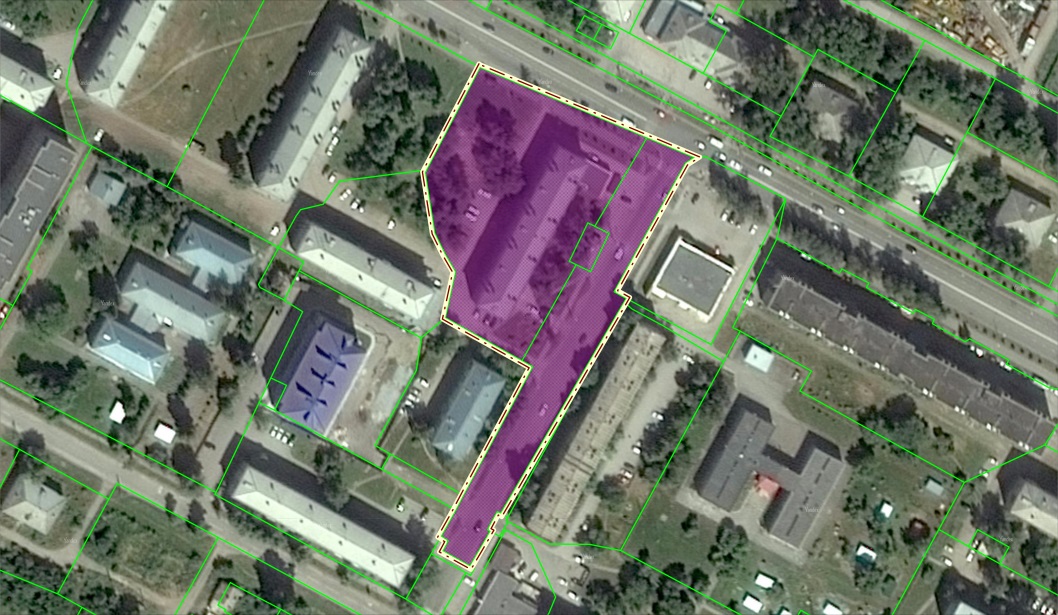 Рисунок 1. Фрагмент космоснимка территории проекта межеванияТерритория не размежевана. Существующая улично-дорожная сеть сложилась на основании прежних проектных решений по формированию микрорайонного типа застройки. Улица Ленина входит в состав магистральных улиц, образующих планировочный каркас города, имеет асфальтовое покрытие проезжей части шириной 12 м. Вдоль улицы обустроен тротуар шириной 3 м. Улица Суворова имеет асфальтовое покрытие проезжей части и тротуаров. Ширина проезжей части составляет 9 м, ширина тротуаров от 1,3 до 1,9 м.Пешеходное движение на территории организовано по тротуарам и дорожкам с твердым покрытием. Основные пешеходные потоки наблюдаются вдоль улицы Ленина.По улице Ленина проходят 6 маршрутов автобусов и 5 маршрутных такси. По улице Суворова – автобус и маршрутное такси. Местоположение существующих объектов капитального строительства и элементов благоустройства отражено на чертеже МО ПМ-1-2019.От инженерных сетей водоснабжения, водоотведения, теплоснабжения и электроснабжения в границах территории проектирования устанавливаются нормативные охранные зоны шириной 2-5 метров в зависимости от мощности линейного объекта. Указанные зоны графически представлены на чертеже МО ПМ-2-2019. Особо охраняемые природные территории в границах проекта планировки не установлены. Объекты культурного наследия в границах проекта планировки не выявлены.Проектное решение по определению границ формирующих земельных участков основаны на требованиях местных нормативов проектирования города Бердска по обеспеченности объектов площадками благоустройства и парковочных мест. Результаты расчётов приведены в приложении 1.1. Сведения о границах территории, в отношении которой утвержден проект межеванияГраница территории, в отношении которой утвержден проект межевания, закоординирована в с системе координат МСК НСО. Перечень координат поворотных точек границы территории проектирования представлен в . Поворотные точки отражены на .Таблица 1. Перечень координат поворотных точекграницы территории проекта межевания                                                                                             Рисунок 2. Поворотные точки границы территории проекта межевания2. Перечень и сведения о площади образуемых земельных участков, в том числе возможные способы их образованияПроектом межевания территории образованы три земельных участка. Их перечень с указанием площади и возможных способов образования приведен в . Настоящим проектом межевания предлагается, снять с кадастрового учета земельный участок с номером 54:32:010494:35.Таблица 2. Перечень образуемых земельных участковОбразуемые земельные участки закоординированы в с системе координат МСК НСО. Перечень координат поворотных точек границ образуемых земельных участков представлен в . Поворотные точки отражены на рисунках 3, 4 и 5.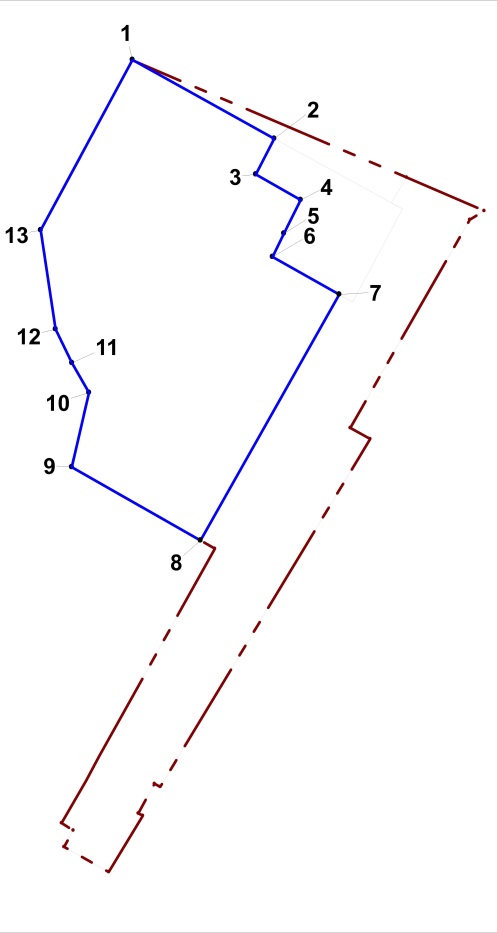 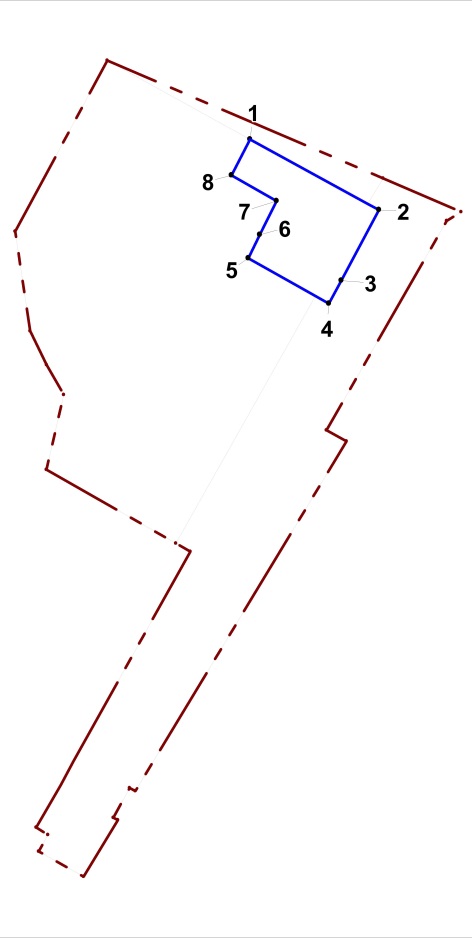 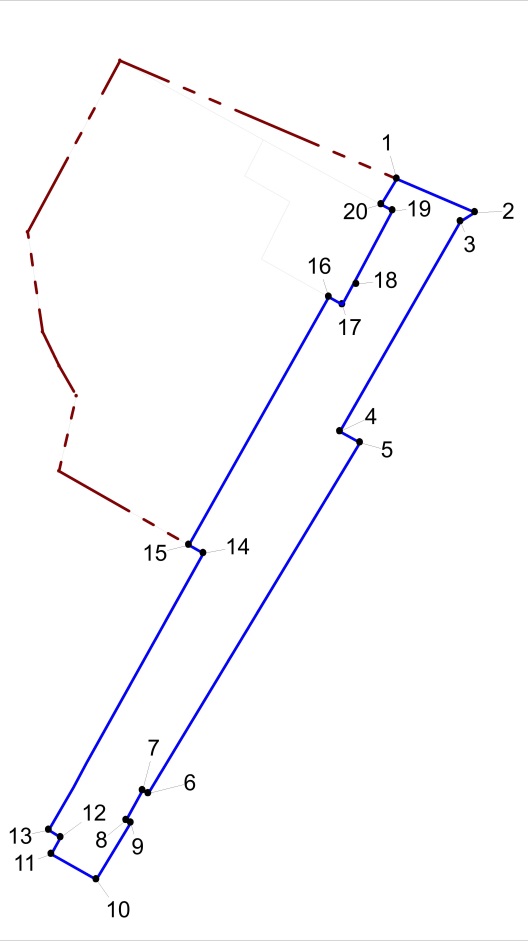    Рисунок 3. Поворотные           Рисунок 4. Поворотные               Рисунок 5. Поворотные             точки ЗУ-1                                 точки ЗУ-2                                      точки ЗУ-3Таблица 3. Перечень координат поворотных точек образуемых земельных участков3. Перечень и сведения о площади образуемых земельных участков, которые будут отнесены к территориям общего пользования или имуществу общего пользования, в том числе в отношении которых предполагаются резервирование или изъятие для государственных или муниципальных нуждГраницы территории общего пользования на территории проектирования установлены красными линиями в соответствии с ч. 2 п. 2 ст. 43 ГрК РФ. Поворотные точки красных линий приведены в  и отражены на .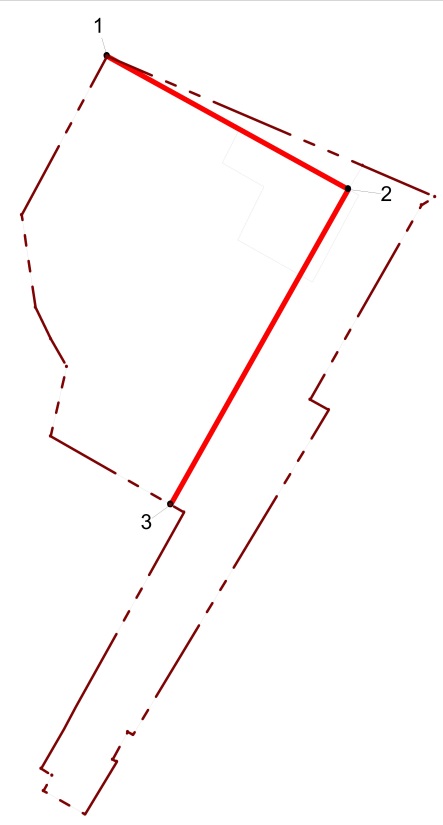 Рисунок 6. Поворотные точки красных линийТаблица 4. Перечень координат поворотных точек красных линийОбразуемый земельный участок с условным номером ЗУ-3 отнесен к территориям общего пользования. Перечень координат поворотных точек границ участка представлен в . Поворотные точки отражены на рисунке 5.На территории образуемого земельного участка с условным номером ЗУ-1 устанавливается публичный сервитут для обеспечения проезда к многоквартирному жилому дому по адресу: ул. Ленина, д. 16а с улицы Суворова. Его координаты в системе МСК НСО приведены в  и на .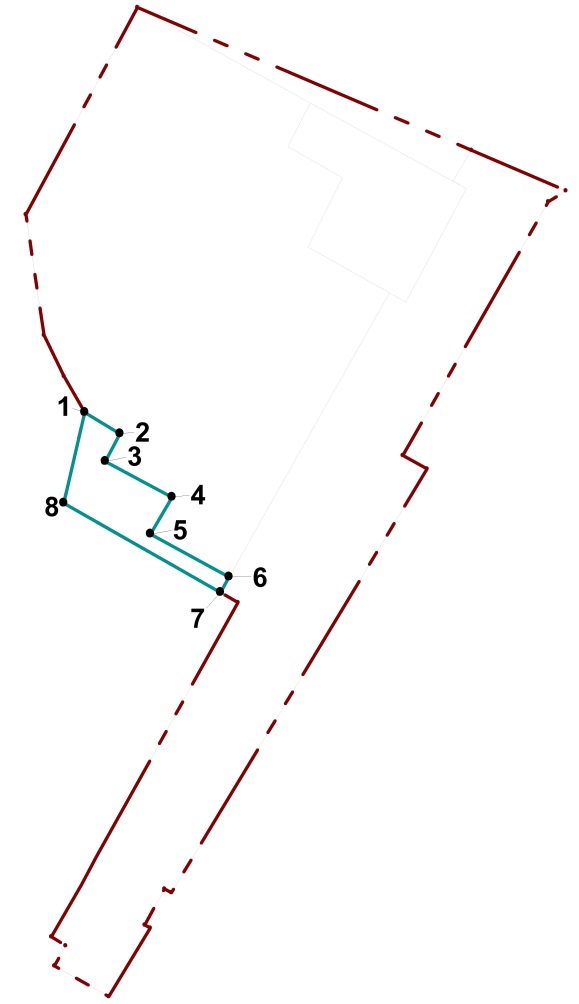 Рисунок 7. Поворотные точки публичного сервитутаТаблица 5. Перечень координат поворотных точек публичного сервитута4. Вид разрешенного использования образуемых земельных участков в соответствии с проектом планировки территорииПеречень земельных участков, образуемых настоящим проектом межевания, с указанием вида разрешенного использования в соответствии с проектом межевания территории приведен в .Таблица 6. Виды разрешенного использования образуемых земельных участков, в соответствии с проектом межевания территорииПриложение 1Директор ООО «Метаплан»А. Е. РублевскийГлавный градостроитель проектаК. Ю. Бровкин№ п/пДолжностьФ.И.О.Подпись1ДиректорА. Е. Рублевский2Главный градостроитель проектаК. Ю. Бровкин 3ГрадостроительЮ. П. Лазарева4Кадастровый инженерА. А. Ваганов№п/пНаименованиеШифр№ листаУтверждаемая частьУтверждаемая частьУтверждаемая частьУтверждаемая часть1Чертеж межевания территории. М 1:1000ПМ-1-201912Текстовая часть проекта межевания--Материалы по обоснованиюМатериалы по обоснованиюМатериалы по обоснованиюМатериалы по обоснованию3.1Чертеж, отображающий местоположение существующих объектов капитального строительства. М 1:1000МО ПМ-1-201913.2Чертеж границ зон с особыми условиями использования территории. М 1:1000МО ПМ-2-20192Номер точки п/пКоординатыКоординаты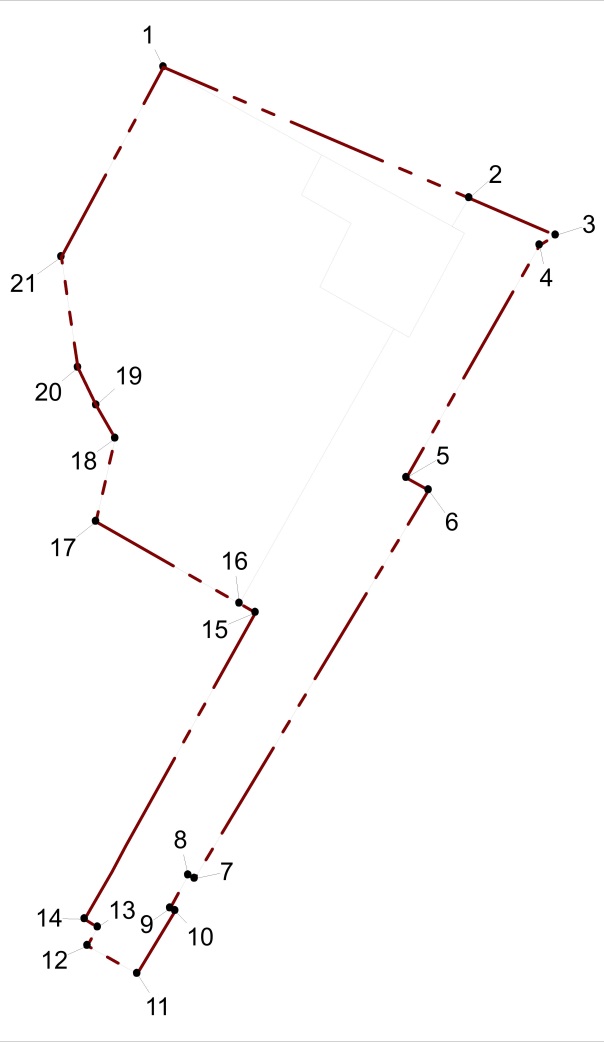 Номер точки п/пXY1231458361,764208655,372458334,224208719,743458326,404208737,964458324,294208734,575458275,384208706,516458272,794208711,197458191,064208661,918458191,804208660,589458184,854208656,7610458184,274208657,8211458171,054208649,8412458176,974208639,3613458180,834208641,5114458182,564208638,7715458247,024208674,7516458248,954208671,3617458266,164208641,1718458283,674208645,2119458290,654208641,2020458298,564208637,3721458321,844208633,87Условный номер ЗУНомер кадастрового кварталаПлощадь ЗУ, кв. мВозможные способы образования земельного участка1235ЗУ-154:32:0104944781,42Путем образования земельного участка из состава земель города БердскЗУ-254:32:010494657,31Путем образования земельного участка из состава земель города БердскЗУ-354:32:0000003143,36Изменение границ первого контура многоконтурного земельного участка с кадастровым номером 54:32: 000000:3406ИТОГО:ИТОГО:21490Номер точки п/пКоординатыКоординатыНомер точки п/пXY123Условный номер земельного участка – ЗУ-1Условный номер земельного участка – ЗУ-1Условный номер земельного участка – ЗУ-11458361,764208655,372458343,344208688,663458334,944208684,374458328,944208694,865458321,044208690,966458315,564208688,267458306,734208703,938458248,954208671,369458266,164208641,1710458283,674208645,2111458290,654208641,2012458298,564208637,3713458321,844208633,87Условный номер земельного участка – ЗУ-2Условный номер земельного участка – ЗУ-2Условный номер земельного участка – ЗУ-21458343,344208688,662458326,844208718,763458310,344208709,964458304,954208707,095458315,564208688,266458321,044208690,967458328,944208694,868458334,944208684,37Условный номер земельного участка – ЗУ-3Условный номер земельного участка – ЗУ-3Условный номер земельного участка – ЗУ-31458334,224208719,742458326,404208737,963458324,294208734,574458275,384208706,515458272,794208711,196458191,064208661,917458191,804208660,588458184,854208656,769458184,274208657,8210458171,054208649,8411458176,974208639,3612458180,834208641,5113458182,564208638,7714458247,024208674,7515458248,954208671,3616458306,734208703,9317458304,954208707,0918458310,344208709,9619458326,844208718,7620458328,284208716,13Номер точки п/пКоординатыКоординатыНомер точки п/пXY1231458361,764208655,372458326,844208718,763458248,954208671,36Номер точки п/пКоординатыКоординатыНомер точки п/пXY1231458283,674208645,212458279,524208652,013458274,224208649,154458267,294208662,055458260,214208657,886458251,924208673,047458248,954208671,368458266,164208641,17Условный номер ЗУВид разрешенного использования12ЗУ-1Многоквартирный дом со встроенными помещениями объектов, обслуживающих жилую застройкуЗУ-2Предприятие общественного питания (ресторан, кафе, столовая)ЗУ-3Улица, зеленые насаждения, подземные коммуникации, светофорные объекты, дорожные знаки, остановочные пункты общественного транспорта, объекты рекламы и временные объекты в соответствии с нормативными и санитарными требованиямиНаименованиеПринято по ПМПринято по ПМНормативНормативНормативный документПримечаниеМинимальный отступ от застройки красной линии6 м6 м6 м6 мПЗЗПлощадь образуемых участковПлощадь образуемых участковПлощадь образуемых участковПлощадь образуемых участковПлощадь образуемых участковПлощадь образуемых участковПлощадь образуемых участковПлощадь участка ЗУ-14781,42 м24781,42 м2не меньше 3258 м2не меньше 3258 м2ПЗЗПлощадь участка ЗУ-2657,31 м2657,31 м2не меньше 308 м2не меньше 308 м2ПЗЗПлощадь участка ЗУ-33143,36 м23143,36 м2--- Площадь ЗУ указана только в границах первого контура многоконтурного земельного участка с кадастровым номером 54:32: 000000:3406Расчетные показатели допустимого уровня обеспеченности в области жилищного строительстваРасчетные показатели допустимого уровня обеспеченности в области жилищного строительстваРасчетные показатели допустимого уровня обеспеченности в области жилищного строительстваРасчетные показатели допустимого уровня обеспеченности в области жилищного строительстваРасчетные показатели допустимого уровня обеспеченности в области жилищного строительстваРасчетные показатели допустимого уровня обеспеченности в области жилищного строительстваРасчетные показатели допустимого уровня обеспеченности в области жилищного строительстваПлощадки общего пользования, в том числе:Площадки общего пользования, в том числе:Площадки общего пользования, в том числе:Площадки общего пользования, в том числе:Площадки общего пользования, в том числе:Площадки общего пользования, в том числе:Площадки общего пользования, в том числе:Парковки30 машино-мест; 385,35 м230 машино-мест; 385,35 м227-30 машино-мест27-30 машино-местМестные нормативы градостроительного проектирования города Бердска Новосибирской области0,5м.м./кв. (для кв. с S<40м2); 1м.м./кв. (для кв.>40 м2). При учете, что в здании 80 кв. (53кв.<40м2; 27кв.>40м2.(≈60м.м.)). Обеспеченность принимается в границах ЗУ для жилых домов не менее 50% от расчетного количестваОзеленение1552,87 м21552,87 м21440 м21440 м2Местные нормативы градостроительного проектирования города Бердска Новосибирской области6м2/чел. При учете, что в жилом доме живут ≈240 чел.Площадки, в том числе:принятая площадьпринятое расстояниемин. площадьмин. расстояние до оконМестные нормативы градостроительного проектирования города Бердска Новосибирской областиПлощадки для выгула собак--24 м240 мМестные нормативы градостроительного проектирования города Бердска Новосибирской области0,1м2/чел.Площадки для игр детей170,4217 м168 м212 мМестные нормативы градостроительного проектирования города Бердска Новосибирской области0,7м2/чел.Площадки для отдыха взрослого населения48 м230 м24 м210 мМестные нормативы градостроительного проектирования города Бердска Новосибирской области0,1м2/чел.Физкультурно-спортивные площадки241,9 м217 м240 м210-40 мМестные нормативы градостроительного проектирования города Бердска Новосибирской области1м2/чел.Хозяйственные площадки (контейнерные)15,54 м220 м14,4 м220 мМестные нормативы градостроительного проектирования города Бердска Новосибирской области0,06м2/чел.Расчетные показатели допустимого уровня обеспеченности в области предприятий общественного питанияРасчетные показатели допустимого уровня обеспеченности в области предприятий общественного питанияРасчетные показатели допустимого уровня обеспеченности в области предприятий общественного питанияРасчетные показатели допустимого уровня обеспеченности в области предприятий общественного питанияРасчетные показатели допустимого уровня обеспеченности в области предприятий общественного питанияРасчетные показатели допустимого уровня обеспеченности в области предприятий общественного питанияРасчетные показатели допустимого уровня обеспеченности в области предприятий общественного питанияПарковки4 машино-места; 44 м2(в переделах ЗУ)3 машино-места, 30м2(за пределами ЗУ)4 машино-места; 44 м2(в переделах ЗУ)3 машино-места, 30м2(за пределами ЗУ)10 машино-мест10 машино-местСП-42 «Градостроительство»1 м.м. на 4-5 посетителей